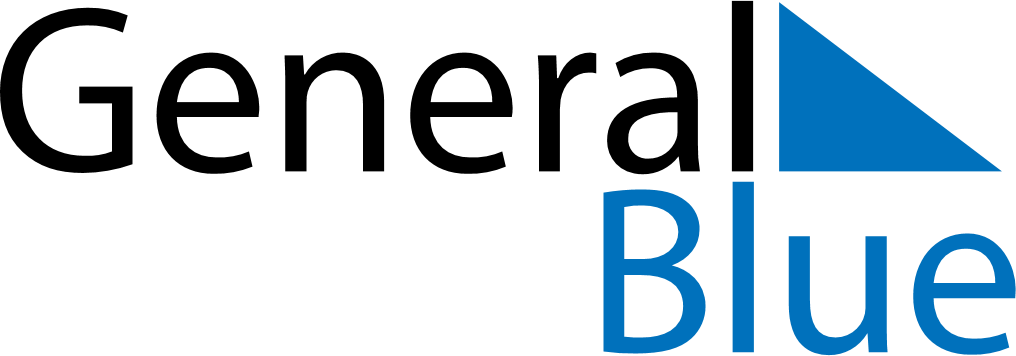 Malta 2019 HolidaysMalta 2019 HolidaysDATENAME OF HOLIDAYJanuary 1, 2019TuesdayNew Year’s DayFebruary 10, 2019SundayFeast of Saint Paul’s Shipwreck in MaltaMarch 19, 2019TuesdaySaint JosephMarch 31, 2019SundayFreedom DayApril 19, 2019FridayGood FridayMay 1, 2019WednesdayLabour DayJune 7, 2019FridayJune 7thJune 29, 2019SaturdaySaints Peter and PaulAugust 15, 2019ThursdayAssumptionSeptember 8, 2019SundayVictory DaySeptember 21, 2019SaturdayIndependence DayDecember 8, 2019SundayImmaculate ConceptionDecember 13, 2019FridayRepublic DayDecember 25, 2019WednesdayChristmas Day